Health & safety. Ferenc, Leah, Han, Evie, Lily, Amber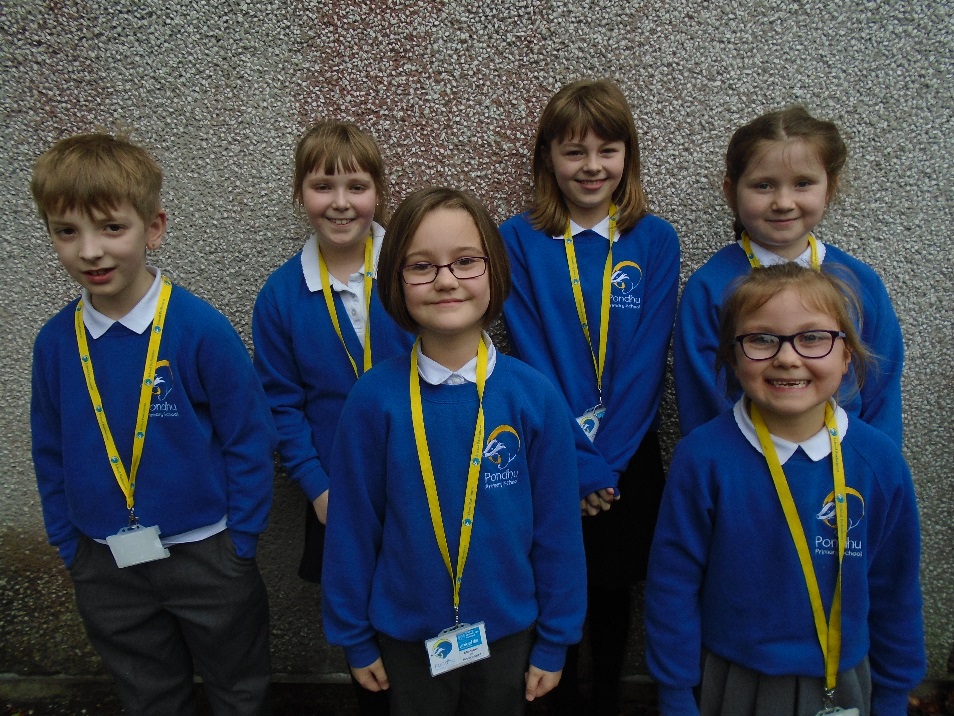 In the health and safety department we make sure that our school is safe place to learn.  We work on this with the premises governors.  We also make sure that children stay safe online.